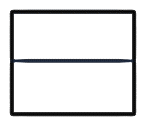 السؤال الأول / اختر الإجابة الصحيحة لكل فقرة من الفقرات التالية:				السؤال الثاني :  ضع علامة (   ) أمام العبارة الصحيحة وعلامة ( × )  أمام العبارة الخاطئة :السؤال الثالث : أ) من خلال التمثيل البياني المجاور أوجد ما يلي :  ١- القيمة العظمى = 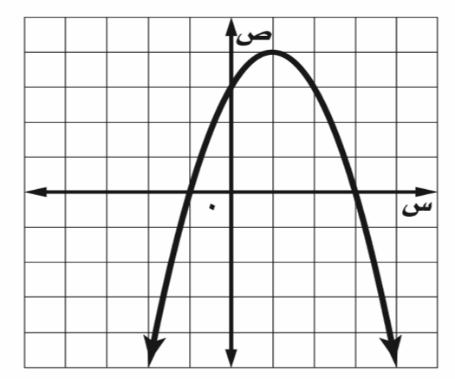 ٢- معادلة محور التماثل    س  =  ٣-  المقطع الصادي   = ٤- حلول المعادلة  س  =               أو   س  = ب) أوجد المسافة بين النقطتين ( 3 ، 5)  ،   ( 8 ، 9 ) السؤال الرابع : أ/ حل المعادلة الآتية  :                                         ب/ حسب البيانات في الشكل المجاور أوجد                                                                                   طول الضلع المجهول جَـ -  5 = 1                                                                          جـ /  جتا ب  =                                                                                                                                         انتهت الأسئلة ،،، أرجو لكم التوفيق والنجاحالمملكة العربية السعوديةوزارة التعليمإدارة التعليم بمنطقةمكتب التعليم بمحافظةمتوسطةالمملكة العربية السعوديةوزارة التعليمإدارة التعليم بمنطقةمكتب التعليم بمحافظةمتوسطة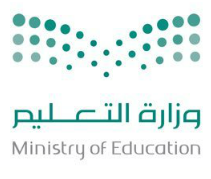 اختبار نهائي الفصل الدراسي الثالث ( الدور الأول )التاريخ :     /    ١١  /  ١٤٤٣هـالصف : ثالث متوسطالمادة : رياضياتالزمن : ساعتان ونصفاختبار نهائي الفصل الدراسي الثالث ( الدور الأول )التاريخ :     /    ١١  /  ١٤٤٣هـالصف : ثالث متوسطالمادة : رياضياتالزمن : ساعتان ونصفالاسمالتوقيعالدرجة رقماالدرجة كتابةالمصححالمراجع٤٠اسم الطالب :                                                              رقم الجلوس :اسم الطالب :                                                              رقم الجلوس :اسم الطالب :                                                              رقم الجلوس :اسم الطالب :                                                              رقم الجلوس :اسم الطالب :                                                              رقم الجلوس :قيمة جـ التي تجعل ثلاثية الحدود س٢ + ٨ س + جـ  مربعا كاملاقيمة جـ التي تجعل ثلاثية الحدود س٢ + ٨ س + جـ  مربعا كاملاقيمة جـ التي تجعل ثلاثية الحدود س٢ + ٨ س + جـ  مربعا كاملاقيمة جـ التي تجعل ثلاثية الحدود س٢ + ٨ س + جـ  مربعا كاملاقيمة جـ التي تجعل ثلاثية الحدود س٢ + ٨ س + جـ  مربعا كاملاقيمة جـ التي تجعل ثلاثية الحدود س٢ + ٨ س + جـ  مربعا كاملاقيمة جـ التي تجعل ثلاثية الحدود س٢ + ٨ س + جـ  مربعا كاملاقيمة جـ التي تجعل ثلاثية الحدود س٢ + ٨ س + جـ  مربعا كاملاأ16ب9ج٢٥د٤٩تبسيط العبارة   ٥ + ٢  =تبسيط العبارة   ٥ + ٢  =تبسيط العبارة   ٥ + ٢  =تبسيط العبارة   ٥ + ٢  =تبسيط العبارة   ٥ + ٢  =تبسيط العبارة   ٥ + ٢  =تبسيط العبارة   ٥ + ٢  =تبسيط العبارة   ٥ + ٢  =أ7  ب٣  ج8  د5  تبسيط العبارة تبسيط العبارة تبسيط العبارة تبسيط العبارة تبسيط العبارة تبسيط العبارة تبسيط العبارة تبسيط العبارة أ٢ ب٣  ج٥ د٤ تبسيط العبارة   2 × 4 =تبسيط العبارة   2 × 4 =تبسيط العبارة   2 × 4 =تبسيط العبارة   2 × 4 =تبسيط العبارة   2 × 4 =تبسيط العبارة   2 × 4 =تبسيط العبارة   2 × 4 =تبسيط العبارة   2 × 4 =أ8 ب6 ج12 د4 حل المعادلة    - ٢ = ٤   هوحل المعادلة    - ٢ = ٤   هوحل المعادلة    - ٢ = ٤   هوحل المعادلة    - ٢ = ٤   هوحل المعادلة    - ٢ = ٤   هوحل المعادلة    - ٢ = ٤   هوحل المعادلة    - ٢ = ٤   هوحل المعادلة    - ٢ = ٤   هوأجـ = ٣٩بجـ = ٢٨ججـ = ١٩دجـ = ١٢إحداثيي نقطة المنتصف للقطعة المستقيمة الواصلة بين النقطتين(12 ، 3)، (-8 ، 3)إحداثيي نقطة المنتصف للقطعة المستقيمة الواصلة بين النقطتين(12 ، 3)، (-8 ، 3)إحداثيي نقطة المنتصف للقطعة المستقيمة الواصلة بين النقطتين(12 ، 3)، (-8 ، 3)إحداثيي نقطة المنتصف للقطعة المستقيمة الواصلة بين النقطتين(12 ، 3)، (-8 ، 3)إحداثيي نقطة المنتصف للقطعة المستقيمة الواصلة بين النقطتين(12 ، 3)، (-8 ، 3)إحداثيي نقطة المنتصف للقطعة المستقيمة الواصلة بين النقطتين(12 ، 3)، (-8 ، 3)إحداثيي نقطة المنتصف للقطعة المستقيمة الواصلة بين النقطتين(12 ، 3)، (-8 ، 3)إحداثيي نقطة المنتصف للقطعة المستقيمة الواصلة بين النقطتين(12 ، 3)، (-8 ، 3)أ(2 ، 1 )ب (  2 ، 3 )ج(5 ، 3 )د( 4 ، 1 )طول الضلع المجهول جَـ في المثلث قائم الزاوية 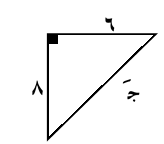 طول الضلع المجهول جَـ في المثلث قائم الزاوية طول الضلع المجهول جَـ في المثلث قائم الزاوية طول الضلع المجهول جَـ في المثلث قائم الزاوية طول الضلع المجهول جَـ في المثلث قائم الزاوية طول الضلع المجهول جَـ في المثلث قائم الزاوية طول الضلع المجهول جَـ في المثلث قائم الزاوية طول الضلع المجهول جَـ في المثلث قائم الزاوية أ9ب10ج11د12عدد طرق جلوس ناصر وخمسة من أصدقائه على 6 مقاعد في صف واحد؟عدد طرق جلوس ناصر وخمسة من أصدقائه على 6 مقاعد في صف واحد؟عدد طرق جلوس ناصر وخمسة من أصدقائه على 6 مقاعد في صف واحد؟عدد طرق جلوس ناصر وخمسة من أصدقائه على 6 مقاعد في صف واحد؟عدد طرق جلوس ناصر وخمسة من أصدقائه على 6 مقاعد في صف واحد؟عدد طرق جلوس ناصر وخمسة من أصدقائه على 6 مقاعد في صف واحد؟عدد طرق جلوس ناصر وخمسة من أصدقائه على 6 مقاعد في صف واحد؟عدد طرق جلوس ناصر وخمسة من أصدقائه على 6 مقاعد في صف واحد؟أ360ب720ج120د30رسم فنان 5 لوحات فنية فبكم طريقة يمكنه اختيار 3 لوحات منها لعرضها في معرض فني  = رسم فنان 5 لوحات فنية فبكم طريقة يمكنه اختيار 3 لوحات منها لعرضها في معرض فني  = رسم فنان 5 لوحات فنية فبكم طريقة يمكنه اختيار 3 لوحات منها لعرضها في معرض فني  = رسم فنان 5 لوحات فنية فبكم طريقة يمكنه اختيار 3 لوحات منها لعرضها في معرض فني  = رسم فنان 5 لوحات فنية فبكم طريقة يمكنه اختيار 3 لوحات منها لعرضها في معرض فني  = رسم فنان 5 لوحات فنية فبكم طريقة يمكنه اختيار 3 لوحات منها لعرضها في معرض فني  = رسم فنان 5 لوحات فنية فبكم طريقة يمكنه اختيار 3 لوحات منها لعرضها في معرض فني  = رسم فنان 5 لوحات فنية فبكم طريقة يمكنه اختيار 3 لوحات منها لعرضها في معرض فني  = أ30ب60ج40د10عند رمي مكعب أرقام  فإن ح ( أقل من 3 ) = عند رمي مكعب أرقام  فإن ح ( أقل من 3 ) = عند رمي مكعب أرقام  فإن ح ( أقل من 3 ) = عند رمي مكعب أرقام  فإن ح ( أقل من 3 ) = عند رمي مكعب أرقام  فإن ح ( أقل من 3 ) = عند رمي مكعب أرقام  فإن ح ( أقل من 3 ) = عند رمي مكعب أرقام  فإن ح ( أقل من 3 ) = عند رمي مكعب أرقام  فإن ح ( أقل من 3 ) = أبجدسئل كل عاشر طالب يدخل المدرسة عن المادة الدراسية المفضلة لديه هذ العينة سئل كل عاشر طالب يدخل المدرسة عن المادة الدراسية المفضلة لديه هذ العينة سئل كل عاشر طالب يدخل المدرسة عن المادة الدراسية المفضلة لديه هذ العينة سئل كل عاشر طالب يدخل المدرسة عن المادة الدراسية المفضلة لديه هذ العينة سئل كل عاشر طالب يدخل المدرسة عن المادة الدراسية المفضلة لديه هذ العينة سئل كل عاشر طالب يدخل المدرسة عن المادة الدراسية المفضلة لديه هذ العينة سئل كل عاشر طالب يدخل المدرسة عن المادة الدراسية المفضلة لديه هذ العينة سئل كل عاشر طالب يدخل المدرسة عن المادة الدراسية المفضلة لديه هذ العينة أالملاحظةبالتجربةجغير متحيزةدالطبقيةيفحص المدير في أحد المطاعم جودة الفطائر كل 20 دقيقة بدءا بوقت يحدد عشوائيا هذه العينة يفحص المدير في أحد المطاعم جودة الفطائر كل 20 دقيقة بدءا بوقت يحدد عشوائيا هذه العينة يفحص المدير في أحد المطاعم جودة الفطائر كل 20 دقيقة بدءا بوقت يحدد عشوائيا هذه العينة يفحص المدير في أحد المطاعم جودة الفطائر كل 20 دقيقة بدءا بوقت يحدد عشوائيا هذه العينة يفحص المدير في أحد المطاعم جودة الفطائر كل 20 دقيقة بدءا بوقت يحدد عشوائيا هذه العينة يفحص المدير في أحد المطاعم جودة الفطائر كل 20 دقيقة بدءا بوقت يحدد عشوائيا هذه العينة يفحص المدير في أحد المطاعم جودة الفطائر كل 20 دقيقة بدءا بوقت يحدد عشوائيا هذه العينة يفحص المدير في أحد المطاعم جودة الفطائر كل 20 دقيقة بدءا بوقت يحدد عشوائيا هذه العينة أمتحيزةبغير متحيزةجمنتظمةدالدراسة المسحية في المثلثين المتشابهين فأن الزاوية س =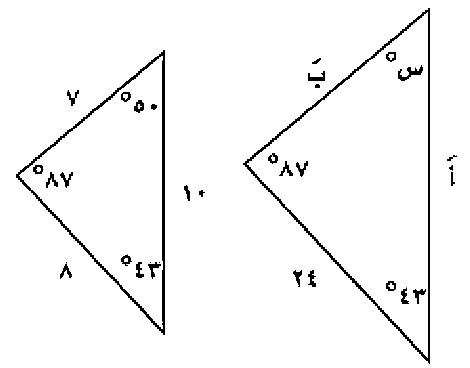  في المثلثين المتشابهين فأن الزاوية س = في المثلثين المتشابهين فأن الزاوية س = في المثلثين المتشابهين فأن الزاوية س = في المثلثين المتشابهين فأن الزاوية س = في المثلثين المتشابهين فأن الزاوية س = في المثلثين المتشابهين فأن الزاوية س = في المثلثين المتشابهين فأن الزاوية س =أ٨٧ ˚ ب43 ˚  ج50 ˚  د21 ˚  من الشكل المقابل :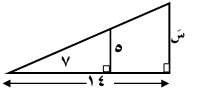 إذا كان المثلثين متشابهين فإن طول الضلع المجهول سَمن الشكل المقابل :إذا كان المثلثين متشابهين فإن طول الضلع المجهول سَمن الشكل المقابل :إذا كان المثلثين متشابهين فإن طول الضلع المجهول سَمن الشكل المقابل :إذا كان المثلثين متشابهين فإن طول الضلع المجهول سَمن الشكل المقابل :إذا كان المثلثين متشابهين فإن طول الضلع المجهول سَمن الشكل المقابل :إذا كان المثلثين متشابهين فإن طول الضلع المجهول سَمن الشكل المقابل :إذا كان المثلثين متشابهين فإن طول الضلع المجهول سَمن الشكل المقابل :إذا كان المثلثين متشابهين فإن طول الضلع المجهول سَأ11ب12ج١0د١5جا ب =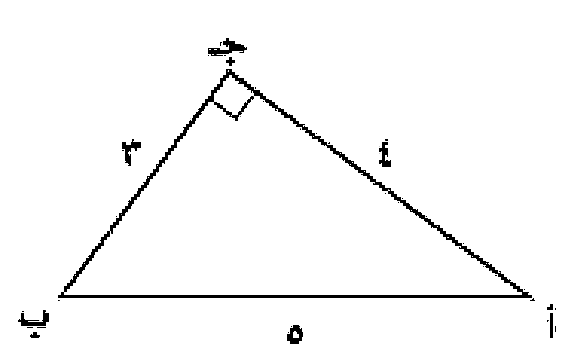 جا ب =جا ب =جا ب =جا ب =جا ب =جا ب =جا ب =أبجد16)   يحتوي كيس على 6 كرات سوداء و 9 زرقاء و 4 صفراء و كرتين خضراوين , فإذا سحبت منه كرة عشوائياً ثم أعيدت وسحبت كرة ثانية  فأوجد ح (زرقاء و خضراء)  =يحتوي كيس على 6 كرات سوداء و 9 زرقاء و 4 صفراء و كرتين خضراوين , فإذا سحبت منه كرة عشوائياً ثم أعيدت وسحبت كرة ثانية  فأوجد ح (زرقاء و خضراء)  =يحتوي كيس على 6 كرات سوداء و 9 زرقاء و 4 صفراء و كرتين خضراوين , فإذا سحبت منه كرة عشوائياً ثم أعيدت وسحبت كرة ثانية  فأوجد ح (زرقاء و خضراء)  =يحتوي كيس على 6 كرات سوداء و 9 زرقاء و 4 صفراء و كرتين خضراوين , فإذا سحبت منه كرة عشوائياً ثم أعيدت وسحبت كرة ثانية  فأوجد ح (زرقاء و خضراء)  =يحتوي كيس على 6 كرات سوداء و 9 زرقاء و 4 صفراء و كرتين خضراوين , فإذا سحبت منه كرة عشوائياً ثم أعيدت وسحبت كرة ثانية  فأوجد ح (زرقاء و خضراء)  =يحتوي كيس على 6 كرات سوداء و 9 زرقاء و 4 صفراء و كرتين خضراوين , فإذا سحبت منه كرة عشوائياً ثم أعيدت وسحبت كرة ثانية  فأوجد ح (زرقاء و خضراء)  =يحتوي كيس على 6 كرات سوداء و 9 زرقاء و 4 صفراء و كرتين خضراوين , فإذا سحبت منه كرة عشوائياً ثم أعيدت وسحبت كرة ثانية  فأوجد ح (زرقاء و خضراء)  =يحتوي كيس على 6 كرات سوداء و 9 زرقاء و 4 صفراء و كرتين خضراوين , فإذا سحبت منه كرة عشوائياً ثم أعيدت وسحبت كرة ثانية  فأوجد ح (زرقاء و خضراء)  =16)   أبجد17)اذا كان الانحراف المعياري يساوي 5  فأن التباين =اذا كان الانحراف المعياري يساوي 5  فأن التباين =اذا كان الانحراف المعياري يساوي 5  فأن التباين =اذا كان الانحراف المعياري يساوي 5  فأن التباين =اذا كان الانحراف المعياري يساوي 5  فأن التباين =اذا كان الانحراف المعياري يساوي 5  فأن التباين =اذا كان الانحراف المعياري يساوي 5  فأن التباين =اذا كان الانحراف المعياري يساوي 5  فأن التباين =اذا كان الانحراف المعياري يساوي 5  فأن التباين =17)أ10ب16ج1د252518)تقدم سعيد لاختبار في التاريخ طلب فيه الإجابة عن 10 أسئلة من بين 12 سؤالا بكم طريقة يمكن أن يختار الأسئلة ؟تقدم سعيد لاختبار في التاريخ طلب فيه الإجابة عن 10 أسئلة من بين 12 سؤالا بكم طريقة يمكن أن يختار الأسئلة ؟تقدم سعيد لاختبار في التاريخ طلب فيه الإجابة عن 10 أسئلة من بين 12 سؤالا بكم طريقة يمكن أن يختار الأسئلة ؟تقدم سعيد لاختبار في التاريخ طلب فيه الإجابة عن 10 أسئلة من بين 12 سؤالا بكم طريقة يمكن أن يختار الأسئلة ؟تقدم سعيد لاختبار في التاريخ طلب فيه الإجابة عن 10 أسئلة من بين 12 سؤالا بكم طريقة يمكن أن يختار الأسئلة ؟تقدم سعيد لاختبار في التاريخ طلب فيه الإجابة عن 10 أسئلة من بين 12 سؤالا بكم طريقة يمكن أن يختار الأسئلة ؟تقدم سعيد لاختبار في التاريخ طلب فيه الإجابة عن 10 أسئلة من بين 12 سؤالا بكم طريقة يمكن أن يختار الأسئلة ؟تقدم سعيد لاختبار في التاريخ طلب فيه الإجابة عن 10 أسئلة من بين 12 سؤالا بكم طريقة يمكن أن يختار الأسئلة ؟18)أ70ب50ج60د66الدوال التربيعية تمثيلها على شكل خط مستقيمالتمثيل البياني للدالة  ص =  س٢+ ٣س - ١  قطع مكافئ إلى أسفلمجموعة الاطوال    3 ، 4 ، 5 تشكل أضلاع مثلث قائم الزاوية ×   ×    = ٦ ترتيب حروف كلمة ( سعودي ) تباديلاختيار 5 كتب لقراءتها من بين 8 كتب على رف توافيقإذا كانت قيمة المميز ( ب٢ – 4أجـ )  سالب  فإن عدد المقاطع السينية هو 2سئل كل خامس شخص يدخل مكتبة عن هوايته المفضلة تُعتبر هذه العينة غير متحيزة. = ۲ س4 ص3 في المثلث القائم الزاوية الضلع المقابل للزاوية القائمة يُسمى وتراً 0